   Проект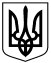 УКРАЇНАКАЛУСЬКА МІСЬКА РАДАВИКОНАВЧИЙ КОМІТЕТРІШЕННЯвід__________№___м. Калуш  Про затвердження складу  міської комісії щодо розгляду  заяв про виплату  грошової  компенсації за належні для  отримання жилі приміщення  деяким категоріям осіб    Керуючись Законом України «Про місцеве самоврядування в Україні»,  постановами Кабінету Міністрів України від 19 жовтня 2016 року №719 «Питання забезпечення житлом деяких категорій осіб, які захищали незалежність, суверенітет та територіальну цілісність України, а також членів їх сімей» (із змінами), від 28.03.2018 №214 «Питання забезпечення житлом деяких категорій осіб, які брали участь у бойових діях на території інших держав, а також членів їх сімей» (із змінами), від 18.04.2018 № 280 «Питання забезпечення житлом внутрішньо переміщених осіб, які захищали незалежність, суверенітет та територіальну цілісність України» (із змінами) та від 20.02.2019 №206 «Питання забезпечення житлом деяких категорій осіб, які брали участь в Революції Гідності, а також членів їх сімей» (із змінами), у зв’язку із кадровими змінами та беручи до уваги службову записку начальника управління соціального захисту населення міської ради Любові Федоришин від 12.12.2023 № 01-17/5774/01, виконавчий комітет міської радиВИРІШИВ:1. Затвердити склад міської комісії щодо розгляду заяв про виплату грошової компенсації за належні для отримання жилі приміщення деяким категоріям осіб згідно з додатком.2. Рішення виконавчого комітету міської ради від 28.06.2022 № 116 «Про затвердження складу міської комісії щодо розгляду заяв про виплату грошової компенсації за належні для отримання жилі приміщення деяким категоріям осіб», від 27.09.2022 № 208 «Про внесення змін до рішення виконавчого комітету міської ради від 28.06.2022 № 116 «Про затвердження складу міської комісії щодо розгляду заяв про виплату грошової компенсації за належні для отримання жилі приміщення деяким категоріям осіб»  та від 29.08.2023 № 214 «Про внесення змін до рішення виконавчого комітету міської ради від 28.06.2022 № 116 «Про затвердження складу міської комісії щодо розгляду заяв про виплату грошової компенсації за належні для отримання жилі приміщення деяким категоріям осіб».3. Контроль за виконанням цього рішення покласти на заступника міського голови Наталію Кінаш.Міський голова                                                   	                   Андрій НАЙДА                                                                                    Додаток до рішення виконавчого комітету    міської ради                                                        від ____________№ _______-С К Л А Дміської комісії  щодо розгляду  заяв про виплату  грошової компенсації  заналежні для отримання жилі приміщення  деяким категоріям осібГолова комісії –      Кінаш Наталія Олександрівна   –   заступник міського голови Заступник  голови комісії -       Федоришин Любов Михайлівна  -  начальник управління соціального                           захисту населення міської ради Секретар комісії    –         Дембич Людмила Миронівна – начальник відділу соціального обслуговування пільгових категорій населення управління соціального захисту населення міської ради  Члени комісії:Керуючий справами виконкому                            Олег САВКАГриців Марія Дмитрівнаначальник відділу житлової політики та роботи із споживачами управління житлово-комунального господарства міської радиПавлів Віктор ІвановичПерегіняк Наталія Володимирівна  член громадської спілки «Громадське об’єднання Калущини учасників бойових дій (АТО) на сході України імені Романа Шухевича», представник  міського Центру допомоги учасникам антитерористичної операції (за згодою)головний спеціаліст –юрист юридичного відділу виконавчого комітету міської радиПоташник Леся Василівнаначальник фінансового управління міської радиСеменяк Людмила Іванівназаступник начальника управління  архітектури та містобудування міської радиСоколовський Юрій Володимировичначальник управління економічного розвитку міста міської радиСмолянський Олександр Анатолійович  Сорохтей Володимир БогдановичТокарук Юрій Михайлович  директор комунального підприємства «Екоресурс»голова Калуського територіального об'єднання ветеранів Афганістану (за згодою)начальник управління будівництва та розвитку інфрастируктури  міської радиШуляр Іван Васильовичзаступник  начальника управління комунальної власності міської ради